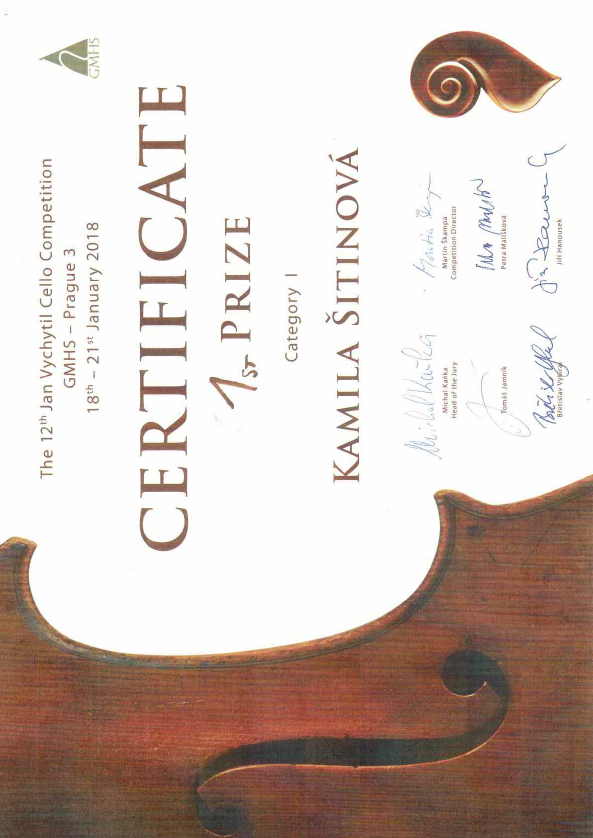 1. cena Kamila Šitinová - violoncello ze tř. V. KolafovéKlavírní doprovod D. Doskočilová